附件1乐清市教育系统赴高校提前公开招聘2022届优秀毕业生岗位一览表备注：A、B、C、D、E等五类资格条件见附件2附件2岗位资格条件分类A类岗位（普通中小学学科）资格条件：一、户籍不限，专业对口,普通高等教育本科及以上学历应届生且具备下列条件之一：（1）具有对应学科的教师资格证书且具有相应学科背景的硕士、博士研究生；（2）国家“一流大学”建设高校以及国家“一流学科”建设高校对应的一流学科的毕业生；（3）6所教育部直属师范院校（北师大、华东师大、华中师大、东北师大、陕西师大、西南大学）国家公费师范生（可参加岗位竞聘，也可另外申请计划采取直接考核签约）；（4）浙江省高等学校师范生教学技能竞赛二等奖及以上获得者；（5）曾获全国数学、物理、化学、生物、信息学奥林匹克竞赛金牌的“世界一流大学建设高校”毕业生；（6）曾获得全国技能大赛金牌的普通高校毕业生；（7）省级优秀师范类毕业生或浙江师范大学、宁波大学、杭州师范大学、温州大学校级优秀师范类毕业生，政治、历史、地理、社会法治岗位相应放宽浙江省内各师范院校的校级优秀师范类毕业生；（8）师范类毕业生，大学期间担任校级学生会主席累计4学期及以上（须提供聘书或学院级及以上证明）；（9）浙江师范大学2022届师范类优秀本科毕业生（要求综合素质在各专业前40%——即学子英才名册中的师范类人选）。二、乐清户籍、乐清生源或高考时具有乐清学籍，专业对口，按学制完成（或提前完成）学业的普通高等教育本科及以上学历应届生且具备下列条件之一：（1）校级及以上优秀师范类毕业生；（2）获得浙江省高等学校师范生教学技能竞赛三等奖及以上的毕业生；（3）师范类毕业生，且大学期间获得二等及以上奖学金一次及以上或三等及以上奖学金三次（每学年限计一次）；（4）师范类毕业生，且综合素质在其所读学校同专业前列（浙江师范大学前60%，宁波大学、杭州师范大学、温州大学前50%，其他院校前30%，其中，政治、历史、地理、社会法治岗位相应放宽20%）；（5）师范类毕业生，大学期间获得校级及以上“三好学生”“优秀学生干部”等荣誉；（6）师范类毕业生，且大学期间担任二级学院学生会主席、班长、党（团）支部书记职务累计4学期及以上（须提供聘书或学院级及以上证明，同一学期只计算一个职务）；（7）师范类毕业生，参加浙江省普通高校招生考试（高考）成绩一本线（一段）及以上的。B类岗位（职高专业课）资格条件：一、户籍不限，专业对口,普通高等教育本科及以上学历应届生且具备下列条件之一：（1）具有相应学科背景的硕士、博士研究生；（2）国家“一流大学”建设高校以及国家“一流学科”建设高校对应的一流学科的毕业生；（3）曾获全国数学、物理、化学、生物、信息学奥林匹克竞赛金牌的“世界一流大学建设高校”毕业生；（4）曾获得全国技能大赛金牌的普通高校毕业生；（5）省级优秀毕业生；（6）浙江省内高校校级优秀毕业生；（7）获得技师及以上职业资格证书；（8）获得教育部门和人社部门组织的普通高校技能大赛省级三等奖及以上荣誉。二、乐清户籍、乐清生源或高考时具有乐清学籍，专业对口,普通高等教育本科及以上学历且具备下列条件之一：（1）参加浙江省普通高校招生考试（高考）且成绩在一本线（一段）及以上的毕业生，且现综合素质在本专业50%的毕业生；（2）现综合素质在本专业20%的毕业生；（3）校级优秀毕业生。C类岗位（职高实训/实习指导师）资格条件：一、新能源汽修实训师户籍不限，普通高等教育本科及以上学历应届生，曾获得职业院校技能大赛本专业省级三等奖及以上荣誉。二、网络安全实训指导师浙江省户籍、生源或高考时具有乐清学籍，专业对口，普通高等教育大专及以上学历应届生，曾获得职业院校技能大赛本专业省级二等奖及以上荣誉，取得网络安全类三级及以上国家职业资格证书。三、烹饪实习指导师浙江省户籍、生源或高考时具有乐清学籍，专业对口，普通高等教育大专及以上学历应届生，取得烹饪类二级及以上国家职业资格证书。D类岗位（特殊教育类）资格条件：户籍不限，专业对口的师范类应届毕业生, 普通高等教育大专及以上学历，具有教师资格证。E类岗位（学前教育类）资格条件：一、温州市（含各县市区）户籍或生源，学前教育专业师范类应届毕业生,普通高等教育大专及以上学历且具备下列条件之一：（1）具有幼儿园教师资格证书的硕士、博士研究生；（2）浙江省高等学校师范生教学技能竞赛二等奖及以上获得者；（3）省级优秀师范类毕业生或浙江师范大学、宁波大学、杭州师范大学、温州大学校级优秀师范类毕业生。二、乐清户籍、乐清生源或高考时具有乐清学籍，学前教育专业师范类毕业生,普通高等教育大专及以上学历且具备下列条件之一：（1）校级及以上优秀师范类毕业生或浙江省高等学校师范生教学技能竞赛三等奖及以上获得者；（2）综合素质在其所读学校同专业前50%的本科毕业生或综合素质在其所读学校同专业前30%的大专毕业生。附件3乐清市教育系统赴高校提前招聘2022届优秀毕业生报名表应聘岗位：             学校        岗位 是否接受调剂□ 报名编号：              报名表填写说明表中内容务必如实认真填写，要求字迹端正、清楚，如发现有弄虚作假者取消聘用资格。报名表格填写说明如下（在相应的格子内填入免冠正面单寸电子照片，照片要求符合本人相貌特征，未经修图软件过分处理）：1.应聘岗位：如，某某学校政治岗位；2.报名编号：由相关学校工作人员编写，报名人员不用填写；3.姓名、身份证号、民族、性别：按本人身份证上的填写，如民族填“汉”，性别填“女”；4.出生年月：与身份证出生年月保持一致，填写连续的六位数字，如：“199708”；5.政治面貌：填“中共党员”、“共青团员”、“群众”，如民主党派根据该党派相应的简称填写，填写如“中共党员”类似；6.生源地：即填参加高考时，本人户籍所在的县，如某生一直在金华义乌学习，甚至在义乌参加高考，但该生户籍一直在乐清，虽然考上大学后户籍迁到金华，但其仍属于乐清的生源，其生源地为乐清市；7.教师资格证学段：根据教师资格证填写，如高级中学；8.教师资格证学科：根据教师资格证填写，如语文；9.取得时间地点：上面一栏填取得时间，格式同出生年月；下面一栏填认定教师资格证地点，如“乐清市教育局”、“金华市教育局”等；10.普通话等级：如“二甲”、“二乙”；11.毕业院校：本科一栏填写本科一级院校如“浙江师范大学”、“温州大学”，不能填成“温州大学教师教育学院”；专业一栏填写就读的专业；毕业时间格式同出生年月；研究生一栏若有则参照以上填写，若无则不填写;12.原入学批次及分数：填写入学时的高考批次和分数；13.现综合成绩排名：（本人名次）/（总人数），按学校实际选填；14.现专业成绩排名：同上，按学校实际选填；15.现户籍地：填写至乡镇一级，如“乐清市柳市镇”、“乐清市盐盆街道”；16.入学前户籍地：同上；17.通讯地址：详细填写；18.手机号码：如实填写，务必保持畅通；19.备用号码：如实填写，在上款手机号码出现停机、信号不佳、意外关机等情况时可以联系到，建议采用室友、父母、导师等与自己较熟悉又能方便联系自己的人；20.QQ号码、电子邮箱：按实填写；21.参加报名的资格条件：对照招聘公告中招聘条件--资格条件填写； 22.个人简历（从初中填起）：如“200809—201107 乐清市乐成实验中学班长 李某某”，“201109—201407 浙江省乐清中学 学习委员 张某某”； 23.在校期间获得的主要荣誉：填学院级及以上的相关重要荣誉。附件4乐清市教育系统赴高校提前招聘2022届优秀毕业生资格初审所需材料清单说明：以上要求提供复印件材料的均需提供原件现场核验，非必要情况下，考生自行保管原件，待入职时办理手续使用。附件5应届毕业生证明（模板）兹有×××,性别×，××××年××月出生，身份证号码为××××××××××××××××××,于××××年××月至今在我校××××××××××学院××××××专业××班学习，该专业为普通高等教育××（师范/非师范）类（硕士/本科/专科）专业。该生预计毕业时间为2021年××月。该专业共有学生××名，该生前×个学期综合考评成绩排名专业第××名，属专业前××（具体到小数点后2位）%。特此证明。所在学院意见：    　　     　　所在学校意见： 经办人签名：　　　　　　　　　　经办人签名：（盖章）            　　　　　　（盖章） 年   月   日　　　　　　　　　年   月   日注：此证明一式两份。　　序号岗 位计划数招聘单位及数量招聘单位及数量资格条件备注1普职高语文8乐清市大荆中学1A类根据报考情况分组考核2普职高语文8乐清市芙蓉中学1A类根据报考情况分组考核3普职高语文8乐清市柳市中学1A类根据报考情况分组考核4普职高语文8乐清市白象中学1A类根据报考情况分组考核5普职高语文8乐清市职业中等专业学校1A类根据报考情况分组考核6普职高语文8乐清市柳市职业技术学校2A类根据报考情况分组考核7普职高语文8乐清市雁荡山旅游学校1A类根据报考情况分组考核8普职高数学7浙江省乐清中学1A类根据报考情况分组考核9普职高数学7乐清市芙蓉中学1A类根据报考情况分组考核10普职高数学7乐清市柳市中学1A类根据报考情况分组考核11普职高数学7乐清市职业中等专业学校1A类根据报考情况分组考核12普职高数学7乐清市柳市职业技术学校2A类根据报考情况分组考核13普职高数学7乐清市雁荡山旅游学校1A类根据报考情况分组考核14高中英语1乐清市芙蓉中学1A类15高中物理2乐清市大荆中学1A类16高中物理2乐清市芙蓉中学1A类17高中化学1乐清市芙蓉中学1A类18高中生物1乐清市芙蓉中学1A类19高中政治4乐清市大荆中学1A类20高中政治4乐清市芙蓉中学1A类21高中政治4乐清市虹桥中学1A类22高中政治4乐清市白象中学1A类23高中历史5乐清市第二中学1A类根据报考情况分组考核24高中历史5乐清市大荆中学1A类根据报考情况分组考核25高中历史5乐清市芙蓉中学1A类根据报考情况分组考核26高中历史5乐清市虹桥中学1A类根据报考情况分组考核27高中历史5乐清市柳市中学1A类根据报考情况分组考核28高中地理5乐清市第二中学1A类根据报考情况分组考核29高中地理5乐清市芙蓉中学1A类根据报考情况分组考核30高中地理5乐清市虹桥中学1A类根据报考情况分组考核31高中地理5乐清市柳市中学1A类根据报考情况分组考核32高中地理5乐清市白象中学1A类根据报考情况分组考核33高中音乐1乐清市大荆中学1A类34高中体育3浙江省乐清中学1A类35高中体育3乐清市大荆中学1A类36高中体育3乐清市芙蓉中学1A类37高中美术1乐清市大荆中学1A类38高中心理健康2乐清市第二中学1A类39高中心理健康2乐清市大荆中学1A类40高中信息技术2乐清市第二中学1A类41高中信息技术2乐清市芙蓉中学1A类42初中语文10乐清市清江镇中学1A类根据报考情况分组考核43初中语文10乐清市虹桥镇第一中学1A类根据报考情况分组考核44初中语文10乐清市虹桥镇实验中学1A类根据报考情况分组考核45初中语文10乐清市乐成第一中学1A类根据报考情况分组考核46初中语文10乐清市乐成实验中学1A类根据报考情况分组考核47初中语文10乐清市翁垟第一中学1A类根据报考情况分组考核48初中语文10乐清市柳市镇第一中学1A类根据报考情况分组考核49初中语文10乐清市柳市镇第四中学1A类根据报考情况分组考核50初中语文10乐清市柳市镇第五中学1A类根据报考情况分组考核51初中语文10乐清市柳市镇第六中学1A类根据报考情况分组考核52初中数学9乐清市湖雾镇中学1A类根据报考情况分组考核53初中数学9乐清市雁荡镇第一中学1A类根据报考情况分组考核54初中数学9乐清市芙蓉镇中学1A类根据报考情况分组考核55初中数学9乐清市盐盆第一中学1A类根据报考情况分组考核56初中数学9乐清市白石第一中学1A类根据报考情况分组考核57初中数学9乐清市柳市镇第一中学1A类根据报考情况分组考核58初中数学9乐清市柳市镇第三中学1A类根据报考情况分组考核59初中数学9乐清市柳市镇第四中学1A类根据报考情况分组考核60初中数学9乐清市柳市镇第五中学1A类根据报考情况分组考核61初中英语5乐清市大荆镇第一中学1A类根据报考情况分组考核62初中英语5乐清市南塘镇中学1A类根据报考情况分组考核63初中英语5乐清市乐成第一中学1A类根据报考情况分组考核64初中英语5乐清市城南中学1A类根据报考情况分组考核65初中英语5乐清市柳市镇实验中学1A类根据报考情况分组考核66初中科学5乐清市大荆镇第一中学1A类根据报考情况分组考核67初中科学5乐清市清江镇中学1A类根据报考情况分组考核68初中科学5乐清市石帆第一中学1A类根据报考情况分组考核69初中科学5乐清市柳市镇第三中学1A类根据报考情况分组考核70初中科学5乐清市柳市镇第四中学1A类根据报考情况分组考核71初中社政11乐清市大荆镇第一中学1A类根据报考情况分组考核72初中社政11乐清市湖雾镇中学1A类根据报考情况分组考核73初中社政11乐清市雁荡镇第一中学1A类根据报考情况分组考核74初中社政11乐清市虹桥镇实验中学1A类根据报考情况分组考核75初中社政11乐清市乐成第一中学1A类根据报考情况分组考核76初中社政11乐清市城南中学1A类根据报考情况分组考核77初中社政11乐清市翁垟第一中学1A类根据报考情况分组考核78初中社政11乐清市白石第一中学1A类根据报考情况分组考核79初中社政11乐清市柳市镇第一中学1A类根据报考情况分组考核80初中社政11乐清市柳市镇第四中学1A类根据报考情况分组考核81初中社政11乐清市北白象镇中学1A类根据报考情况分组考核82初中体育6乐清市清江镇中学1A类根据报考情况分组考核83初中体育6乐清市城东第二中学1A类根据报考情况分组考核84初中体育6乐清市柳市镇第三中学1A类根据报考情况分组考核85初中体育6乐清市柳市镇第四中学1A类根据报考情况分组考核86初中体育6乐清市柳市镇第五中学1A类根据报考情况分组考核87初中体育6乐清市北白象镇中学1A类根据报考情况分组考核88初中美术1乐清市芙蓉镇中学1A类89初中信息技术1乐清市芙蓉镇中学1A类90小学语文31乐清市实验小学1A类根据报考情况分组考核91小学语文31乐清市湖雾镇小学1A类根据报考情况分组考核92小学语文31乐清市芙蓉镇第一小学1A类根据报考情况分组考核93小学语文31乐清市南塘镇小学2A类根据报考情况分组考核94小学语文31乐清市虹桥镇第一小学2A类根据报考情况分组考核95小学语文31乐清市虹桥镇第五小学1A类根据报考情况分组考核96小学语文31乐清市虹桥镇第六小学1A类根据报考情况分组考核97小学语文31乐清市虹桥镇第十二小学1A类根据报考情况分组考核98小学语文31乐清市蒲岐镇第二小学1A类根据报考情况分组考核99小学语文31乐清市南岳镇小学1A类根据报考情况分组考核100小学语文31乐清市淡溪镇第一小学1A类根据报考情况分组考核101小学语文31乐清市建设路小学1A类根据报考情况分组考核102小学语文31乐清市晨曦路小学1A类根据报考情况分组考核103小学语文31乐清市白石小学1A类根据报考情况分组考核104小学语文31乐清市石帆第一小学1A类根据报考情况分组考核105小学语文31乐清市柳市镇第一小学2A类根据报考情况分组考核106小学语文31乐清市柳市镇第二小学1A类根据报考情况分组考核107小学语文31乐清市柳市镇第三小学1A类根据报考情况分组考核108小学语文31乐清市柳市镇第四小学1A类根据报考情况分组考核109小学语文31乐清市柳市镇第五小学1A类根据报考情况分组考核110小学语文31乐清市柳市镇第八小学1A类根据报考情况分组考核111小学语文31乐清市柳市镇第九小学1A类根据报考情况分组考核112小学语文31乐清市柳市镇第十小学1A类根据报考情况分组考核113小学语文31乐清市柳市镇第十六小学1A类根据报考情况分组考核114小学语文31乐清市北白象镇第三小学1A类根据报考情况分组考核115小学语文31乐清市北白象镇第四小学1A类根据报考情况分组考核116小学语文31乐清市北白象镇第五小学1A类根据报考情况分组考核117小学语文31乐清市北白象镇第七小学1A类根据报考情况分组考核118小学数学13乐清市实验小学1A类根据报考情况分组考核119小学数学13乐清市虹桥镇第一小学1A类根据报考情况分组考核120小学数学13乐清市虹桥镇第十二小学1A类根据报考情况分组考核121小学数学13乐清市白石小学1A类根据报考情况分组考核122小学数学13乐清市柳市镇第一小学1A类根据报考情况分组考核123小学数学13乐清市柳市镇第二小学1A类根据报考情况分组考核124小学数学13乐清市柳市镇第十一小学1A类根据报考情况分组考核125小学数学13乐清市柳市镇第十六小学1A类根据报考情况分组考核126小学数学13乐清市柳市镇第十七小学1A类根据报考情况分组考核127小学数学13乐清市北白象镇第三小学1A类根据报考情况分组考核128小学数学13乐清市北白象镇第四小学1A类根据报考情况分组考核129小学数学13乐清市北白象镇第七小学1A类根据报考情况分组考核130小学数学13乐清市磐石镇小学1A类根据报考情况分组考核131小学英语3乐清市湖雾镇小学1A类132小学英语3乐清市南岳镇小学1A类133小学英语3乐清市北白象镇第一小学1A类134小学科学5乐清市蒲岐镇第二小学1A类根据报考情况分组考核135小学科学5乐清市乐成第一小学1A类根据报考情况分组考核136小学科学5乐清市柳市镇第一小学1A类根据报考情况分组考核137小学科学5乐清市柳市镇第四小学1A类根据报考情况分组考核138小学科学5乐清市北白象镇第一小学1A类根据报考情况分组考核139小学音乐4乐清市芙蓉镇第一小学1A类140小学音乐4乐清市晨曦路小学1A类141小学音乐4乐清市柳市镇黄华实验学校1A类142小学音乐4乐清市柳市镇第三小学1A类143小学体育9乐清市实验小学1A类根据报考情况分组考核144小学体育9乐清市虹桥镇第六小学1A类根据报考情况分组考核145小学体育9乐清市淡溪镇第一小学1A类根据报考情况分组考核146小学体育9乐清市晨曦路小学1A类根据报考情况分组考核147小学体育9乐清市翁垟第一小学1A类根据报考情况分组考核148小学体育9乐清市柳市镇黄华实验学校1A类根据报考情况分组考核149小学体育9乐清市柳市镇第五小学1A类根据报考情况分组考核150小学体育9乐清市北白象镇第五小学1A类根据报考情况分组考核151小学体育9乐清市磐石镇小学1A类根据报考情况分组考核152小学美术4乐清市虹桥镇第一小学1A类153小学美术4乐清市晨曦路小学1A类154小学美术4乐清市白石小学1A类155小学美术4乐清市柳市镇第五小学1A类156小学信息技术4乐清市芙蓉镇第一小学1A类157小学信息技术4乐清市城南第一小学1A类158小学信息技术4乐清市柳市镇第一小学1A类159小学信息技术4乐清市柳市镇第二小学1A类160网络信息安全2乐清市职业中等专业学校1B类161网络信息安全2乐清市虹桥职业技术学校1B类162舞蹈1乐清市职业中等专业学校1B类163机电一体化1乐清市职业中等专业学校1B类164工业机器人1乐清市虹桥职业技术学校1B类165移动商务1乐清市虹桥职业技术学校1B类166电子商务1乐清市柳市职业技术学校1B类167机械自动化1乐清市柳市职业技术学校1B类168电子电工1乐清市柳市职业技术学校1B类169财会1乐清市柳市职业技术学校1B类170无人机操控与维修1乐清市雁荡山旅游学校1B类171计算机（数媒方向）1乐清市雁荡山旅游学校1B类172新能源汽修实训师1乐清市职业中等专业学校1C类173网络安全实训指导师1乐清市虹桥职业技术学校1C类174烹饪实习指导师1乐清市雁荡山旅游学校1C类175特殊教育2乐清市特殊教育学校2D类176学前教育4乐清市中心幼儿园1E类177学前教育4乐清市机关幼儿园1E类178学前教育4乐清市实验幼儿园1E类179学前教育4乐清市大荆镇第一幼儿园1E类合计185185姓名身份证号身份证号电子版一寸近照电子版一寸近照电子版一寸近照电子版一寸近照民族性别性别性别出生年月出生年月出生年月政治面貌政治面貌政治面貌政治面貌生源地生源地生源地生源地生源地生源地生源地生源地生源地电子版一寸近照电子版一寸近照电子版一寸近照电子版一寸近照教师资格证教师资格证学段学段学段学段学段取得时间地点取得时间地点取得时间地点取得时间地点取得时间地点取得时间地点取得时间地点普通话等级普通话等级普通话等级普通话等级普通话等级普通话等级普通话等级普通话等级电子版一寸近照电子版一寸近照电子版一寸近照电子版一寸近照教师资格证教师资格证学科学科学科学科学科取得时间地点取得时间地点取得时间地点取得时间地点取得时间地点取得时间地点取得时间地点普通话等级普通话等级普通话等级普通话等级普通话等级普通话等级普通话等级普通话等级电子版一寸近照电子版一寸近照电子版一寸近照电子版一寸近照毕业院校本  科本  科本  科本  科本  科专业专业专业专业毕业时间毕业时间毕业时间毕业时间毕业院校研究生研究生研究生研究生研究生专业专业专业专业毕业时间毕业时间毕业时间毕业时间原入学批次及分数原入学批次及分数原入学批次及分数原入学批次及分数原入学批次及分数原入学批次及分数批次：分数：批次：分数：批次：分数：批次：分数：批次：分数：批次：分数：批次：分数：批次：分数：批次：分数：批次：分数：批次：分数：批次：分数：现综合成绩排名现综合成绩排名现综合成绩排名现综合成绩排名现综合成绩排名现综合成绩排名现综合成绩排名现综合成绩排名//////////现专业成绩排名现专业成绩排名现专业成绩排名现专业成绩排名现专业成绩排名现专业成绩排名现专业成绩排名现专业成绩排名现专业成绩排名现专业成绩排名//现户籍地现户籍地现户籍地现户籍地现户籍地通讯地址通讯地址通讯地址通讯地址通讯地址通讯地址手机号码手机号码手机号码手机号码手机号码手机号码手机号码手机号码手机号码现户籍地现户籍地现户籍地现户籍地现户籍地通讯地址通讯地址通讯地址通讯地址通讯地址通讯地址备用号码备用号码备用号码备用号码备用号码备用号码备用号码备用号码备用号码入学前户籍地入学前户籍地入学前户籍地入学前户籍地入学前户籍地通讯地址通讯地址通讯地址通讯地址通讯地址通讯地址备用号码备用号码备用号码备用号码备用号码备用号码备用号码备用号码备用号码入学前户籍地入学前户籍地入学前户籍地入学前户籍地入学前户籍地QQ号码QQ号码QQ号码QQ号码QQ号码QQ号码QQ号码QQ号码QQ号码电子邮箱电子邮箱电子邮箱电子邮箱电子邮箱电子邮箱电子邮箱电子邮箱电子邮箱电子邮箱电子邮箱电子邮箱报名资格条件报名资格条件报名资格条件报名资格条件报名资格条件个人简历（从初中填起）个人简历（从初中填起）个人简历（从初中填起）时间时间时间时间时间时间时间时间时间学校学校学校学校学校学校学校学校学校学校学校学校学校学校学校学校学校学校学校学校职务职务职务职务职务职务职务职务职务职务职务职务职务班主任班主任班主任个人简历（从初中填起）个人简历（从初中填起）个人简历（从初中填起）—————————个人简历（从初中填起）个人简历（从初中填起）个人简历（从初中填起）—————————个人简历（从初中填起）个人简历（从初中填起）个人简历（从初中填起）—————————个人简历（从初中填起）个人简历（从初中填起）个人简历（从初中填起）—————————个人简历（从初中填起）个人简历（从初中填起）个人简历（从初中填起）—————————在校期间获得的主要荣誉在校期间获得的主要荣誉在校期间获得的主要荣誉    以上本人信息（包括本表二维码内填报信息）及提供的证明、证件等相关材料真实、准确，且对岗位调剂规则已了解，以上如有不实，本人自愿承担相应责任。　　　　　　　　　　　　承诺人（签名）：            年    月    日    以上本人信息（包括本表二维码内填报信息）及提供的证明、证件等相关材料真实、准确，且对岗位调剂规则已了解，以上如有不实，本人自愿承担相应责任。　　　　　　　　　　　　承诺人（签名）：            年    月    日    以上本人信息（包括本表二维码内填报信息）及提供的证明、证件等相关材料真实、准确，且对岗位调剂规则已了解，以上如有不实，本人自愿承担相应责任。　　　　　　　　　　　　承诺人（签名）：            年    月    日    以上本人信息（包括本表二维码内填报信息）及提供的证明、证件等相关材料真实、准确，且对岗位调剂规则已了解，以上如有不实，本人自愿承担相应责任。　　　　　　　　　　　　承诺人（签名）：            年    月    日    以上本人信息（包括本表二维码内填报信息）及提供的证明、证件等相关材料真实、准确，且对岗位调剂规则已了解，以上如有不实，本人自愿承担相应责任。　　　　　　　　　　　　承诺人（签名）：            年    月    日    以上本人信息（包括本表二维码内填报信息）及提供的证明、证件等相关材料真实、准确，且对岗位调剂规则已了解，以上如有不实，本人自愿承担相应责任。　　　　　　　　　　　　承诺人（签名）：            年    月    日    以上本人信息（包括本表二维码内填报信息）及提供的证明、证件等相关材料真实、准确，且对岗位调剂规则已了解，以上如有不实，本人自愿承担相应责任。　　　　　　　　　　　　承诺人（签名）：            年    月    日    以上本人信息（包括本表二维码内填报信息）及提供的证明、证件等相关材料真实、准确，且对岗位调剂规则已了解，以上如有不实，本人自愿承担相应责任。　　　　　　　　　　　　承诺人（签名）：            年    月    日    以上本人信息（包括本表二维码内填报信息）及提供的证明、证件等相关材料真实、准确，且对岗位调剂规则已了解，以上如有不实，本人自愿承担相应责任。　　　　　　　　　　　　承诺人（签名）：            年    月    日    以上本人信息（包括本表二维码内填报信息）及提供的证明、证件等相关材料真实、准确，且对岗位调剂规则已了解，以上如有不实，本人自愿承担相应责任。　　　　　　　　　　　　承诺人（签名）：            年    月    日    以上本人信息（包括本表二维码内填报信息）及提供的证明、证件等相关材料真实、准确，且对岗位调剂规则已了解，以上如有不实，本人自愿承担相应责任。　　　　　　　　　　　　承诺人（签名）：            年    月    日    以上本人信息（包括本表二维码内填报信息）及提供的证明、证件等相关材料真实、准确，且对岗位调剂规则已了解，以上如有不实，本人自愿承担相应责任。　　　　　　　　　　　　承诺人（签名）：            年    月    日    以上本人信息（包括本表二维码内填报信息）及提供的证明、证件等相关材料真实、准确，且对岗位调剂规则已了解，以上如有不实，本人自愿承担相应责任。　　　　　　　　　　　　承诺人（签名）：            年    月    日    以上本人信息（包括本表二维码内填报信息）及提供的证明、证件等相关材料真实、准确，且对岗位调剂规则已了解，以上如有不实，本人自愿承担相应责任。　　　　　　　　　　　　承诺人（签名）：            年    月    日    以上本人信息（包括本表二维码内填报信息）及提供的证明、证件等相关材料真实、准确，且对岗位调剂规则已了解，以上如有不实，本人自愿承担相应责任。　　　　　　　　　　　　承诺人（签名）：            年    月    日    以上本人信息（包括本表二维码内填报信息）及提供的证明、证件等相关材料真实、准确，且对岗位调剂规则已了解，以上如有不实，本人自愿承担相应责任。　　　　　　　　　　　　承诺人（签名）：            年    月    日    以上本人信息（包括本表二维码内填报信息）及提供的证明、证件等相关材料真实、准确，且对岗位调剂规则已了解，以上如有不实，本人自愿承担相应责任。　　　　　　　　　　　　承诺人（签名）：            年    月    日    以上本人信息（包括本表二维码内填报信息）及提供的证明、证件等相关材料真实、准确，且对岗位调剂规则已了解，以上如有不实，本人自愿承担相应责任。　　　　　　　　　　　　承诺人（签名）：            年    月    日    以上本人信息（包括本表二维码内填报信息）及提供的证明、证件等相关材料真实、准确，且对岗位调剂规则已了解，以上如有不实，本人自愿承担相应责任。　　　　　　　　　　　　承诺人（签名）：            年    月    日    以上本人信息（包括本表二维码内填报信息）及提供的证明、证件等相关材料真实、准确，且对岗位调剂规则已了解，以上如有不实，本人自愿承担相应责任。　　　　　　　　　　　　承诺人（签名）：            年    月    日    以上本人信息（包括本表二维码内填报信息）及提供的证明、证件等相关材料真实、准确，且对岗位调剂规则已了解，以上如有不实，本人自愿承担相应责任。　　　　　　　　　　　　承诺人（签名）：            年    月    日    以上本人信息（包括本表二维码内填报信息）及提供的证明、证件等相关材料真实、准确，且对岗位调剂规则已了解，以上如有不实，本人自愿承担相应责任。　　　　　　　　　　　　承诺人（签名）：            年    月    日    以上本人信息（包括本表二维码内填报信息）及提供的证明、证件等相关材料真实、准确，且对岗位调剂规则已了解，以上如有不实，本人自愿承担相应责任。　　　　　　　　　　　　承诺人（签名）：            年    月    日    以上本人信息（包括本表二维码内填报信息）及提供的证明、证件等相关材料真实、准确，且对岗位调剂规则已了解，以上如有不实，本人自愿承担相应责任。　　　　　　　　　　　　承诺人（签名）：            年    月    日    以上本人信息（包括本表二维码内填报信息）及提供的证明、证件等相关材料真实、准确，且对岗位调剂规则已了解，以上如有不实，本人自愿承担相应责任。　　　　　　　　　　　　承诺人（签名）：            年    月    日    以上本人信息（包括本表二维码内填报信息）及提供的证明、证件等相关材料真实、准确，且对岗位调剂规则已了解，以上如有不实，本人自愿承担相应责任。　　　　　　　　　　　　承诺人（签名）：            年    月    日    以上本人信息（包括本表二维码内填报信息）及提供的证明、证件等相关材料真实、准确，且对岗位调剂规则已了解，以上如有不实，本人自愿承担相应责任。　　　　　　　　　　　　承诺人（签名）：            年    月    日    以上本人信息（包括本表二维码内填报信息）及提供的证明、证件等相关材料真实、准确，且对岗位调剂规则已了解，以上如有不实，本人自愿承担相应责任。　　　　　　　　　　　　承诺人（签名）：            年    月    日    以上本人信息（包括本表二维码内填报信息）及提供的证明、证件等相关材料真实、准确，且对岗位调剂规则已了解，以上如有不实，本人自愿承担相应责任。　　　　　　　　　　　　承诺人（签名）：            年    月    日    以上本人信息（包括本表二维码内填报信息）及提供的证明、证件等相关材料真实、准确，且对岗位调剂规则已了解，以上如有不实，本人自愿承担相应责任。　　　　　　　　　　　　承诺人（签名）：            年    月    日    以上本人信息（包括本表二维码内填报信息）及提供的证明、证件等相关材料真实、准确，且对岗位调剂规则已了解，以上如有不实，本人自愿承担相应责任。　　　　　　　　　　　　承诺人（签名）：            年    月    日    以上本人信息（包括本表二维码内填报信息）及提供的证明、证件等相关材料真实、准确，且对岗位调剂规则已了解，以上如有不实，本人自愿承担相应责任。　　　　　　　　　　　　承诺人（签名）：            年    月    日    以上本人信息（包括本表二维码内填报信息）及提供的证明、证件等相关材料真实、准确，且对岗位调剂规则已了解，以上如有不实，本人自愿承担相应责任。　　　　　　　　　　　　承诺人（签名）：            年    月    日    以上本人信息（包括本表二维码内填报信息）及提供的证明、证件等相关材料真实、准确，且对岗位调剂规则已了解，以上如有不实，本人自愿承担相应责任。　　　　　　　　　　　　承诺人（签名）：            年    月    日    以上本人信息（包括本表二维码内填报信息）及提供的证明、证件等相关材料真实、准确，且对岗位调剂规则已了解，以上如有不实，本人自愿承担相应责任。　　　　　　　　　　　　承诺人（签名）：            年    月    日    以上本人信息（包括本表二维码内填报信息）及提供的证明、证件等相关材料真实、准确，且对岗位调剂规则已了解，以上如有不实，本人自愿承担相应责任。　　　　　　　　　　　　承诺人（签名）：            年    月    日    以上本人信息（包括本表二维码内填报信息）及提供的证明、证件等相关材料真实、准确，且对岗位调剂规则已了解，以上如有不实，本人自愿承担相应责任。　　　　　　　　　　　　承诺人（签名）：            年    月    日    以上本人信息（包括本表二维码内填报信息）及提供的证明、证件等相关材料真实、准确，且对岗位调剂规则已了解，以上如有不实，本人自愿承担相应责任。　　　　　　　　　　　　承诺人（签名）：            年    月    日    以上本人信息（包括本表二维码内填报信息）及提供的证明、证件等相关材料真实、准确，且对岗位调剂规则已了解，以上如有不实，本人自愿承担相应责任。　　　　　　　　　　　　承诺人（签名）：            年    月    日    以上本人信息（包括本表二维码内填报信息）及提供的证明、证件等相关材料真实、准确，且对岗位调剂规则已了解，以上如有不实，本人自愿承担相应责任。　　　　　　　　　　　　承诺人（签名）：            年    月    日    以上本人信息（包括本表二维码内填报信息）及提供的证明、证件等相关材料真实、准确，且对岗位调剂规则已了解，以上如有不实，本人自愿承担相应责任。　　　　　　　　　　　　承诺人（签名）：            年    月    日    以上本人信息（包括本表二维码内填报信息）及提供的证明、证件等相关材料真实、准确，且对岗位调剂规则已了解，以上如有不实，本人自愿承担相应责任。　　　　　　　　　　　　承诺人（签名）：            年    月    日    以上本人信息（包括本表二维码内填报信息）及提供的证明、证件等相关材料真实、准确，且对岗位调剂规则已了解，以上如有不实，本人自愿承担相应责任。　　　　　　　　　　　　承诺人（签名）：            年    月    日    以上本人信息（包括本表二维码内填报信息）及提供的证明、证件等相关材料真实、准确，且对岗位调剂规则已了解，以上如有不实，本人自愿承担相应责任。　　　　　　　　　　　　承诺人（签名）：            年    月    日    以上本人信息（包括本表二维码内填报信息）及提供的证明、证件等相关材料真实、准确，且对岗位调剂规则已了解，以上如有不实，本人自愿承担相应责任。　　　　　　　　　　　　承诺人（签名）：            年    月    日    以上本人信息（包括本表二维码内填报信息）及提供的证明、证件等相关材料真实、准确，且对岗位调剂规则已了解，以上如有不实，本人自愿承担相应责任。　　　　　　　　　　　　承诺人（签名）：            年    月    日    以上本人信息（包括本表二维码内填报信息）及提供的证明、证件等相关材料真实、准确，且对岗位调剂规则已了解，以上如有不实，本人自愿承担相应责任。　　　　　　　　　　　　承诺人（签名）：            年    月    日    以上本人信息（包括本表二维码内填报信息）及提供的证明、证件等相关材料真实、准确，且对岗位调剂规则已了解，以上如有不实，本人自愿承担相应责任。　　　　　　　　　　　　承诺人（签名）：            年    月    日接收报名学校意见接收报名学校意见接收报名学校意见             负责人签字：            2021年     月      日             负责人签字：            2021年     月      日             负责人签字：            2021年     月      日             负责人签字：            2021年     月      日             负责人签字：            2021年     月      日             负责人签字：            2021年     月      日             负责人签字：            2021年     月      日             负责人签字：            2021年     月      日             负责人签字：            2021年     月      日             负责人签字：            2021年     月      日             负责人签字：            2021年     月      日             负责人签字：            2021年     月      日             负责人签字：            2021年     月      日             负责人签字：            2021年     月      日             负责人签字：            2021年     月      日             负责人签字：            2021年     月      日             负责人签字：            2021年     月      日             负责人签字：            2021年     月      日             负责人签字：            2021年     月      日             负责人签字：            2021年     月      日             负责人签字：            2021年     月      日             负责人签字：            2021年     月      日             负责人签字：            2021年     月      日             负责人签字：            2021年     月      日             负责人签字：            2021年     月      日             负责人签字：            2021年     月      日             负责人签字：            2021年     月      日             负责人签字：            2021年     月      日             负责人签字：            2021年     月      日             负责人签字：            2021年     月      日             负责人签字：            2021年     月      日             负责人签字：            2021年     月      日             负责人签字：            2021年     月      日             负责人签字：            2021年     月      日             负责人签字：            2021年     月      日             负责人签字：            2021年     月      日             负责人签字：            2021年     月      日             负责人签字：            2021年     月      日             负责人签字：            2021年     月      日             负责人签字：            2021年     月      日             负责人签字：            2021年     月      日             负责人签字：            2021年     月      日             负责人签字：            2021年     月      日             负责人签字：            2021年     月      日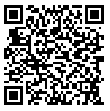 备注：请严格对照报名表填写说明填写，自行调整好页面布局为一张A4纸规格，避免断页。备注：请严格对照报名表填写说明填写，自行调整好页面布局为一张A4纸规格，避免断页。备注：请严格对照报名表填写说明填写，自行调整好页面布局为一张A4纸规格，避免断页。备注：请严格对照报名表填写说明填写，自行调整好页面布局为一张A4纸规格，避免断页。备注：请严格对照报名表填写说明填写，自行调整好页面布局为一张A4纸规格，避免断页。备注：请严格对照报名表填写说明填写，自行调整好页面布局为一张A4纸规格，避免断页。备注：请严格对照报名表填写说明填写，自行调整好页面布局为一张A4纸规格，避免断页。备注：请严格对照报名表填写说明填写，自行调整好页面布局为一张A4纸规格，避免断页。备注：请严格对照报名表填写说明填写，自行调整好页面布局为一张A4纸规格，避免断页。备注：请严格对照报名表填写说明填写，自行调整好页面布局为一张A4纸规格，避免断页。备注：请严格对照报名表填写说明填写，自行调整好页面布局为一张A4纸规格，避免断页。备注：请严格对照报名表填写说明填写，自行调整好页面布局为一张A4纸规格，避免断页。备注：请严格对照报名表填写说明填写，自行调整好页面布局为一张A4纸规格，避免断页。备注：请严格对照报名表填写说明填写，自行调整好页面布局为一张A4纸规格，避免断页。备注：请严格对照报名表填写说明填写，自行调整好页面布局为一张A4纸规格，避免断页。备注：请严格对照报名表填写说明填写，自行调整好页面布局为一张A4纸规格，避免断页。备注：请严格对照报名表填写说明填写，自行调整好页面布局为一张A4纸规格，避免断页。备注：请严格对照报名表填写说明填写，自行调整好页面布局为一张A4纸规格，避免断页。备注：请严格对照报名表填写说明填写，自行调整好页面布局为一张A4纸规格，避免断页。备注：请严格对照报名表填写说明填写，自行调整好页面布局为一张A4纸规格，避免断页。备注：请严格对照报名表填写说明填写，自行调整好页面布局为一张A4纸规格，避免断页。备注：请严格对照报名表填写说明填写，自行调整好页面布局为一张A4纸规格，避免断页。备注：请严格对照报名表填写说明填写，自行调整好页面布局为一张A4纸规格，避免断页。备注：请严格对照报名表填写说明填写，自行调整好页面布局为一张A4纸规格，避免断页。备注：请严格对照报名表填写说明填写，自行调整好页面布局为一张A4纸规格，避免断页。备注：请严格对照报名表填写说明填写，自行调整好页面布局为一张A4纸规格，避免断页。备注：请严格对照报名表填写说明填写，自行调整好页面布局为一张A4纸规格，避免断页。备注：请严格对照报名表填写说明填写，自行调整好页面布局为一张A4纸规格，避免断页。备注：请严格对照报名表填写说明填写，自行调整好页面布局为一张A4纸规格，避免断页。备注：请严格对照报名表填写说明填写，自行调整好页面布局为一张A4纸规格，避免断页。备注：请严格对照报名表填写说明填写，自行调整好页面布局为一张A4纸规格，避免断页。备注：请严格对照报名表填写说明填写，自行调整好页面布局为一张A4纸规格，避免断页。备注：请严格对照报名表填写说明填写，自行调整好页面布局为一张A4纸规格，避免断页。备注：请严格对照报名表填写说明填写，自行调整好页面布局为一张A4纸规格，避免断页。备注：请严格对照报名表填写说明填写，自行调整好页面布局为一张A4纸规格，避免断页。备注：请严格对照报名表填写说明填写，自行调整好页面布局为一张A4纸规格，避免断页。备注：请严格对照报名表填写说明填写，自行调整好页面布局为一张A4纸规格，避免断页。备注：请严格对照报名表填写说明填写，自行调整好页面布局为一张A4纸规格，避免断页。备注：请严格对照报名表填写说明填写，自行调整好页面布局为一张A4纸规格，避免断页。备注：请严格对照报名表填写说明填写，自行调整好页面布局为一张A4纸规格，避免断页。备注：请严格对照报名表填写说明填写，自行调整好页面布局为一张A4纸规格，避免断页。备注：请严格对照报名表填写说明填写，自行调整好页面布局为一张A4纸规格，避免断页。备注：请严格对照报名表填写说明填写，自行调整好页面布局为一张A4纸规格，避免断页。备注：请严格对照报名表填写说明填写，自行调整好页面布局为一张A4纸规格，避免断页。备注：请严格对照报名表填写说明填写，自行调整好页面布局为一张A4纸规格，避免断页。备注：请严格对照报名表填写说明填写，自行调整好页面布局为一张A4纸规格，避免断页。备注：请严格对照报名表填写说明填写，自行调整好页面布局为一张A4纸规格，避免断页。备注：请严格对照报名表填写说明填写，自行调整好页面布局为一张A4纸规格，避免断页。1乐清市教育系统赴高校提前招聘2022届优秀毕业生报名表（贴照片，考生签字，报名接收学校签字盖章）2本人有效期内第二代身份证复印件3除户籍不限的考生外，均提供本人户口簿复印件（复印户口簿首页与印有本人户口信息的页面），凭生源地报名的考生需提供生源地户籍证明(户口迁出底册)原件及复印件，凭学籍报名者提供高中毕业证书并由乐清市教育局统一查询，学籍有出入者后果自负。41.学信网上的学籍在线验证报告或应届生证明（附件5）。2.海外留学人员须一并提供教育部中国留学服务中心出具的境外学历、学位认证书复印件。5教师资格证书复印件（可暂不提供）。6报考岗位要求提供的报名资格类材料，如校级优秀毕业生证书、班干部聘书、技能证书等。